Project Plan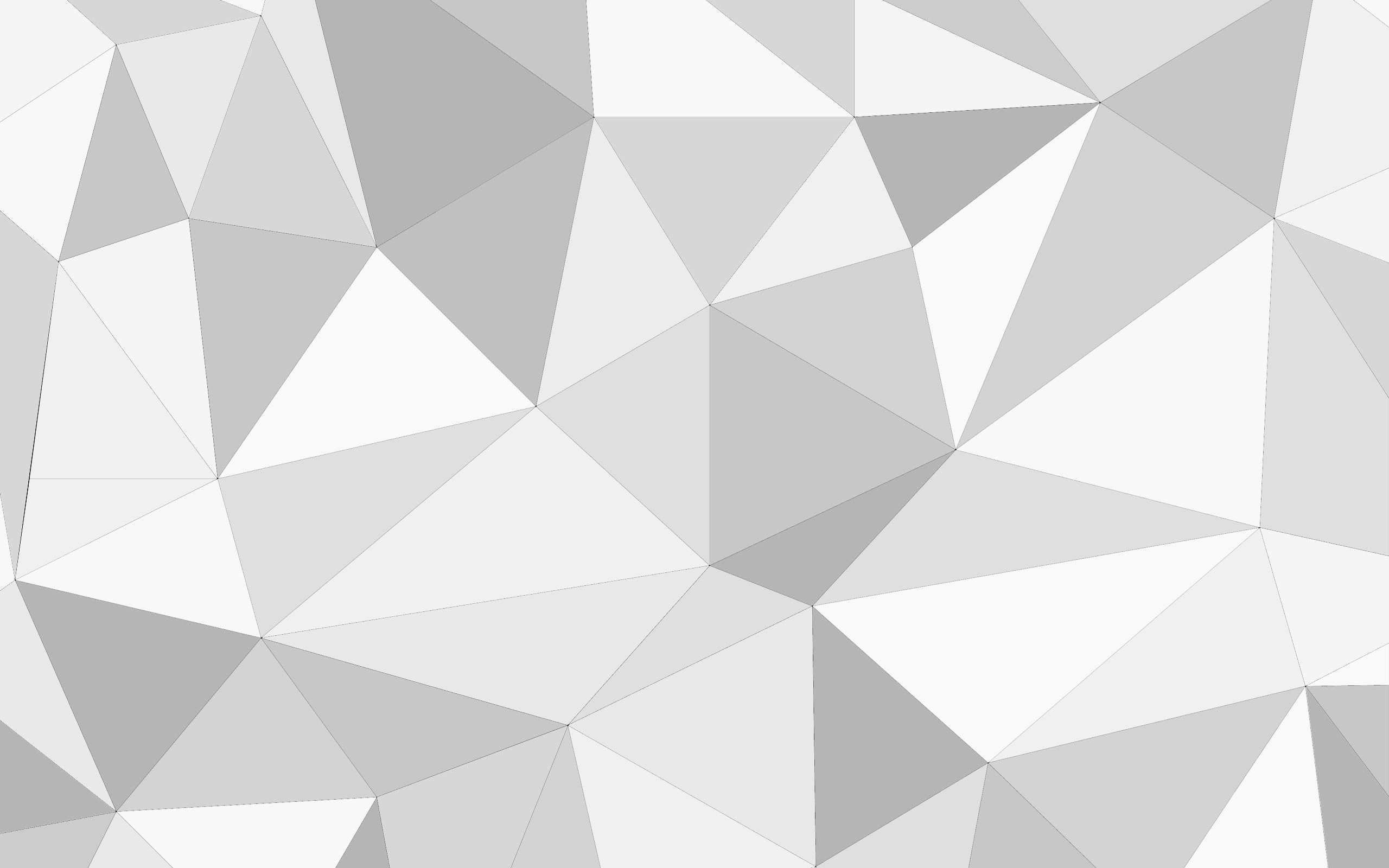 Name:                                    Class:                     Project type: